Пословицы о семье: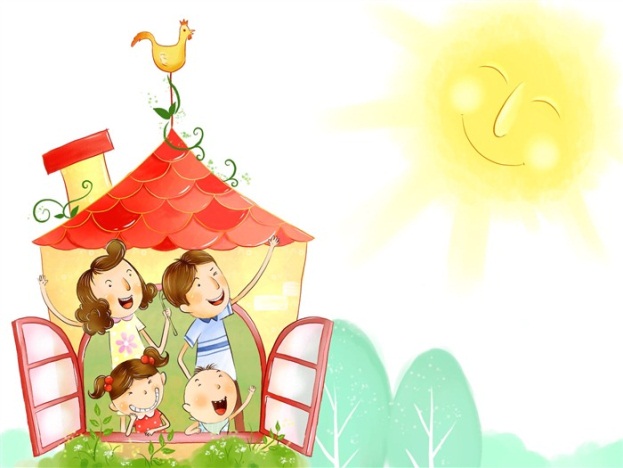 Женился на скорую руку да на долгую муку.  (русская) Жену выбирай не глазами, а ушами.  (русская)Жену выбирай не в хороводе, а в огороде.  (русская)Муж - голова, а жена - шея, куда захочу, туда головушку верчу.  (русская)Не тот отец, мать, кто родил, а тот, кто вспоил, вскормил да добру научил.  (русская)Живешь - не с кем покалякать; помрешь - некому поплакать.Пословицы о маме: Всякой матери свое дитя мило.Кому лежа работать, а кому стоя дремать.При солнышке — тепло, при матушке — добро.Гнев матери как снег - выпадет много, но тает быстро. (чеченская)Для матери ребёнок до ста лет детёнок.  (русская)Доброта отца, как гора - высока; любовь матери, как море - глубока.  (японская)Лучше ребёнку плакать, чем потом его матери.  (немецкая)Лучше соломенное от матери, чем шерстяное от мачехи.  (латышская)Что мать в голову вобьёт, того и отец не выбьет.  (русская)Пословицы о папе:Каково дерево, таков и клин; каков батька, таков и сын.Доброта отца, как гора - высока; любовь матери, как море - глубока.  (японская)Пословицы о воспитании в семье:Умел дитя родить, умей и научить.И к худу и к добру приучаются смолоду. Кто не мог взять лаской, не возьмёт и строгостью.Гни дерево, пока гнется; учи дитятко, пока слушается.Из молодого, как из воска: что хочешь, то и вылепишь.Наказывать легче, воспитывать труднее.